Objednáváme u Vás : Mycí stroj na podlahu 1ks oblast Západ (Tachov, Bor, Planá, Stříbro, Konstantinovy Lázně, Domažlice, Bělá)Termín splnění: do 31.8.2023Maximální cena:  54 000,- Kč bez DPHFakturu za provedené plnění zašlete na výše uvedenou adresu. V textu nebo v hlavičce prosím uveďte číslo této objednávky, protože jinak nebude Vaše faktura proplacena.V Plzni dne 3.4.2023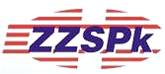 Zdravotnická záchranná služba Plzeňského kraje, příspěvková organizace, se sídlem Klatovská třída 2960/200iJižní Předměstí 30100 Plzeň IČ 45333009, DIČ CZ45333009 (plátce DPH)Dodavatel Sedláček s.r.o.Nepomucká 122/10326 00  PlzeňIČ: 25123297DIČ: CZ25123297Objednávka č. ZZSPK- 2094/ 2023